Уважаемые родители, педагоги, ученики!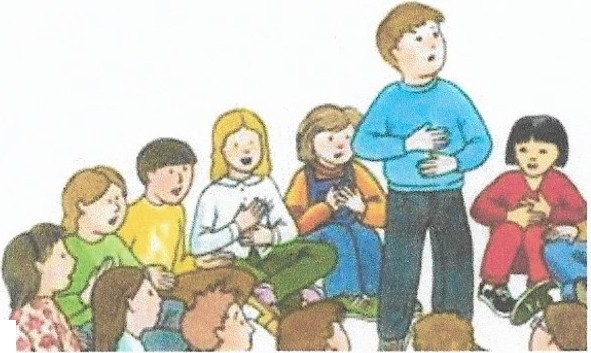 Государственное бюджетное учреждение Ростовской областицентр психолого-педагогической, медицинской и социальной помощи оказывает бесплатную психолого-педагогическую помощь детям, подросткам  и  их  родителям,  педагогическим  работникам в преодолении широкого круга трудностей, связанных с развитием, обучением и воспитанием, а также со сложной жизненной ситуацией у  несовершеннолетних.Специалисты Центра помогут в решении вопросов:-взросления и общения со сверстниками;-обучения и общения с учителями;-социально-психологической адаптации детей с ограниченными возможностями здоровья (ОВЗ) и расстройствами аутистического спектра (РАС);-конфликтов, страхов, неуверенности в себе, «плохого» настроения;-тревожного, агрессивного, зависимого поведения;-переживания	последствий	психологической	травмы,	потери близкого человека;-стрессовых	состояний,	связанных,	в	том	числе	с	подготовкой к экзаменам (ГИА, ЕГЭ);-профориентации, выбора профессии.Специалисты	проводят	консультации	как	очно,	так и в дистанционном режиме.Получить подробную информацию о консультациях и предварительно записаться  можно по телефону:  8 (863)251-14-10.Адрес: г.Ростов-на-Дону, ул. 13-я линия, 23.Задать вопросы можно, написав на нашу электронную почту rostovgrant@yandex.ru или заполнив форму обратной связи внизу страницы сайта в разделе  "Напишите нам!" (http://www.ocpprik.ruD.Уважаемые родители, педагоги, ученики!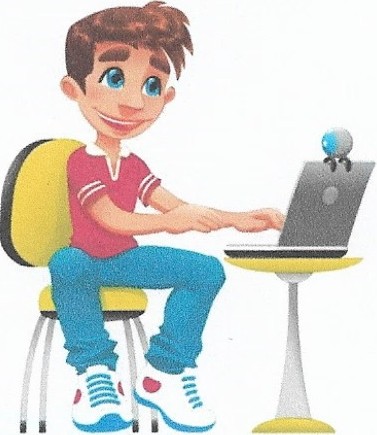 В государственном бюджетном учреждении Ростовской области центр психолого-педагогической , медицинской и социальной помощи проводятся занятия с детьми и подростками с использованием инновационных   компьютерных   комплексов   («Комфорт-ЛОГО»,«Тимокко», «Волна», «Реакор»).Занятия проводит психолог индивидуально в удобное для Вас время.Занятия помогут Вам:-стабилизировать нервно-психическое  состояние;-развить адаптационные возможности организма;-сформировать навык преодоления жизненных трудностей;-улучшить концентрацию внимания, память и работоспособность;-научиться контролировать состояние тревоги и страха;-справиться   с  психоэмоциональным	напряжением,	связанным,  в  том числе с подготовкой к экзаменам (ГИА, ЕГЭ) и учебными нагрузками;-повысить стрессоустойчивость и учебную успеваемость;-улучшить общение со сверстниками.Получить подробную информацию о занятиях и предварительно записаться  можно по телефону: 8 (863)251-14-10.Адрес: г.Ростов-на-Дону, ул.13-я линия, 23.Задать вопросы можно, написав на нашу электронную почту rostovgrant@yandex. ru или заполнив форму обратной связи внизу страницы сайта в разделе "Напишите нам!"(http://www.ocpprik.ruD.Бланк направляющей организации, ведомстваДиректору ГБУ РО ЦШ1М и СПНАПРАВЛЕНИЕ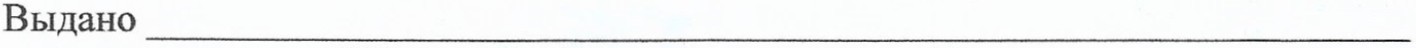 в связи с  	Направление выдано гражданину лично: --------------подписьФИО руководителя	подписьМП